Mezőkövesdi Széchenyi István Katolikus KözépiskolaPÁLYAVÁLASZTÁSI TÁJÉKOZTATÓ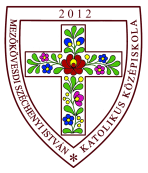 a 2017/2018. tanévre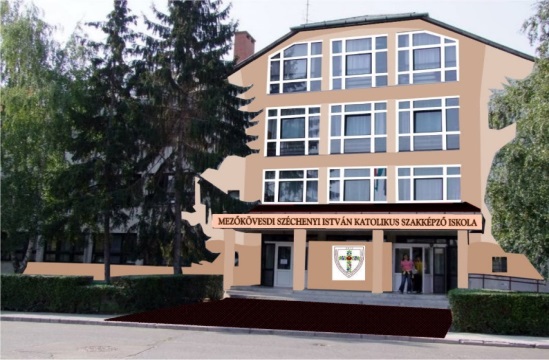 Mezőkövesd 3400, gróf Zichy János u. 18.www.szechenyi-mk.huKEDVES PÁLYAVÁLASZTÁSELŐTT ÁLLÓNYOLCADIKOS DIÁKOK,TISZTELT SZÜLŐK!Fogadják szeretettel pályaválasztási tájékoztatónkat, amelynek célja, hogy az iskolánkkal kapcsolatos legfontosabb ismereteket az érdeklődők megkapják.Képzési kínálatunkSZAKGIMNÁZIUMI KÉPZÉSKépzési idő: 4 év - érettségit és szakmai képesítést szerez a diák.További 1 év alatt technikus végzettséget lehet szerezni.Választható szakgimnáziumi szakmáink:InformatikaGépészetKereskedelem-marketingTurisztikaSZAKKÖZÉPISKOLAI KÉPZÉSKépzési idő: 3 év - szakmát szerez a diákTovábbi 2 év alatt érettségizni tudTechnikus minősítést szerezhet + 1 év alattHiányszakmáknál a 3 éves képzésben ösztöndíjat kapVálasztható szakközépiskolai szakmáink:Asztalos (9. évtől ösztöndíj)Eladó (10. évtől ösztöndíj)Gépi forgácsoló (9. évtől ösztöndíj)Ipari gépész (9. évtől ösztöndíj)Központi fűtés és gázhálózat rendszerszerelő (9. évtől ösztöndíj)Mezőgazdasági gépész (9. évtől ösztöndíj)Női szabó (9. évtől ösztöndíj)Villanyszerelő (9. évtől ösztöndíj)Szerszámkészítő (9. évtől ösztöndíj)Informatika
szakgimnázium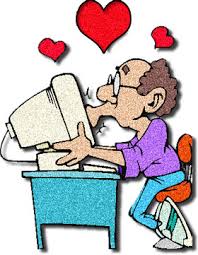 Az érettségihez irodai informatikus szakképesítést is ad. OKJ 52 481 02Cél: A tanuló megismerkedik a számítógép felépítésével, hardvereivel és szoftvereivel, alapvető ismereteket szerez a programozás, a hálózat kivitelezés- és üzemeltetés terén, valamint az adatbázisok kezelésében.A szakmai képzés ideje: 4 év+1 év alatt technikusi műszaki informatikus képesítés szerezhető.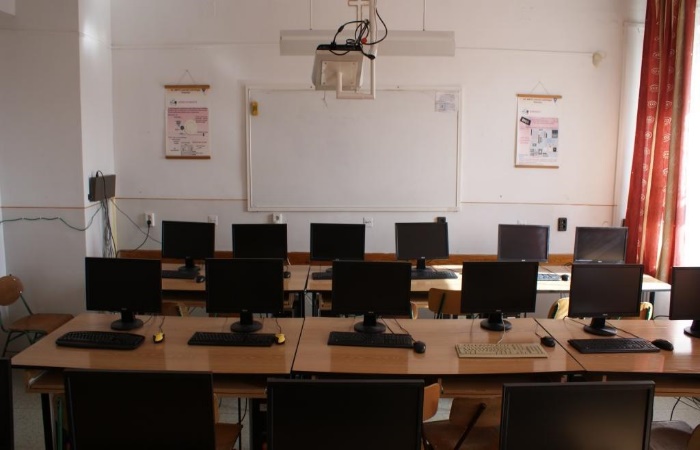 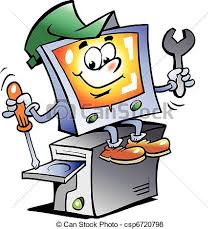 GépészetszakgimnáziumAz érettségihez gyártósori gépész szakképesítést is ad. OKJ: 31 521 10Cél: A tanuló elsajátítja alkalmazási szinten az alapvető marketing, műszaki, informatikai, vállalkozási, menedzsment ismereteket a gépészet területén.A szakmai képzés ideje: 4 év+1 év alatt gépgyártástechnológiai technikusi képesítés szerezhető.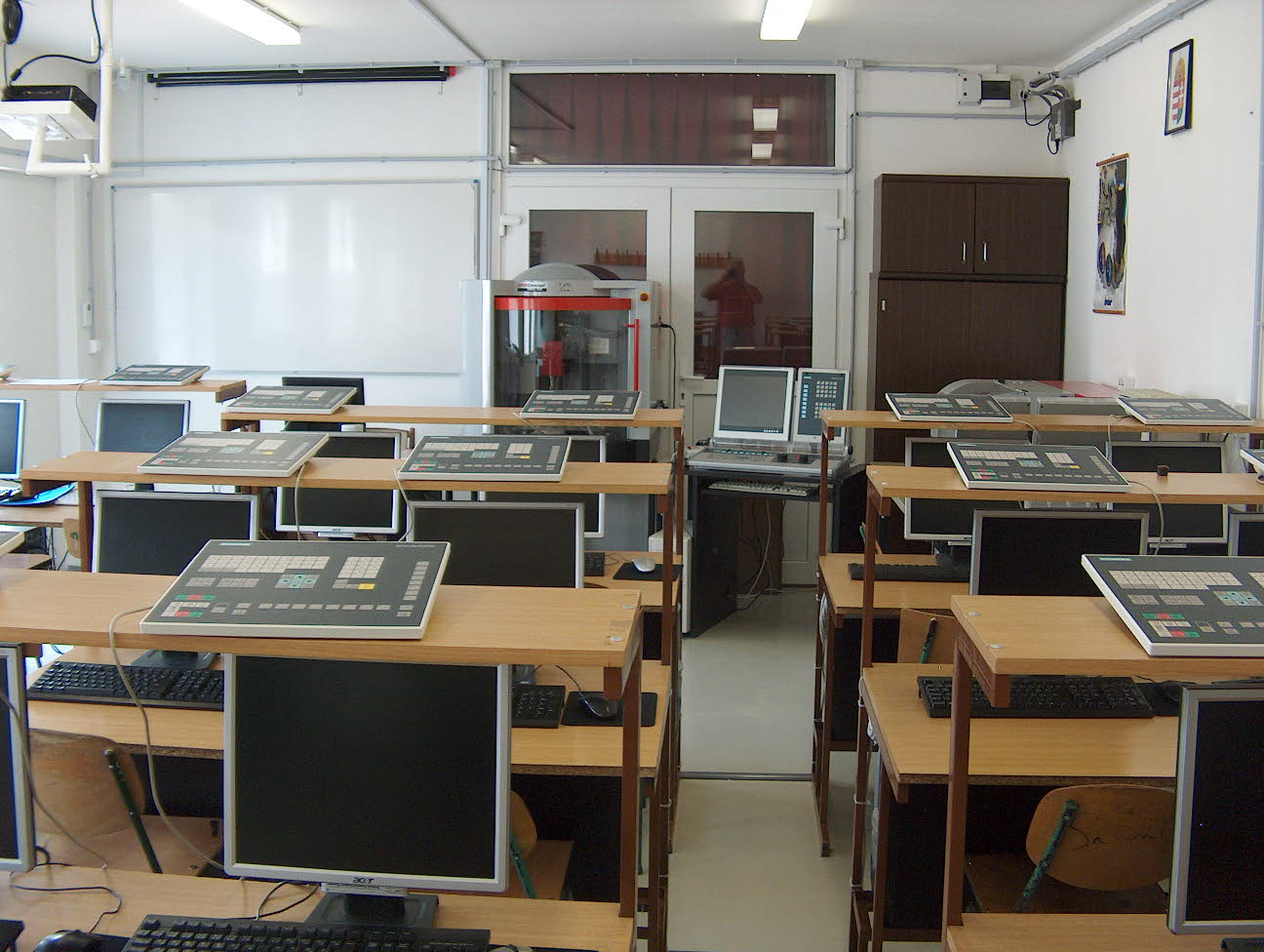 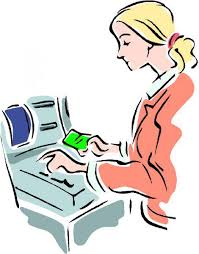 KereskedelmimarketingszakgimnáziumAz érettségihez eladó szakképesítést is ad.OKJ: 34 341 01Cél: A tanulók áruforgalmi, pénzügyi, szervezési és jogi ismereteket szereznek ahhoz, hogy képessé váljanak önálló vállalkozás alapítására, megszervezésére és adminisztrációjának vezetésére. A szakmai képzés ideje: 4 év+ 1 éves alatt kereskedő technikus képzésre szerezhető.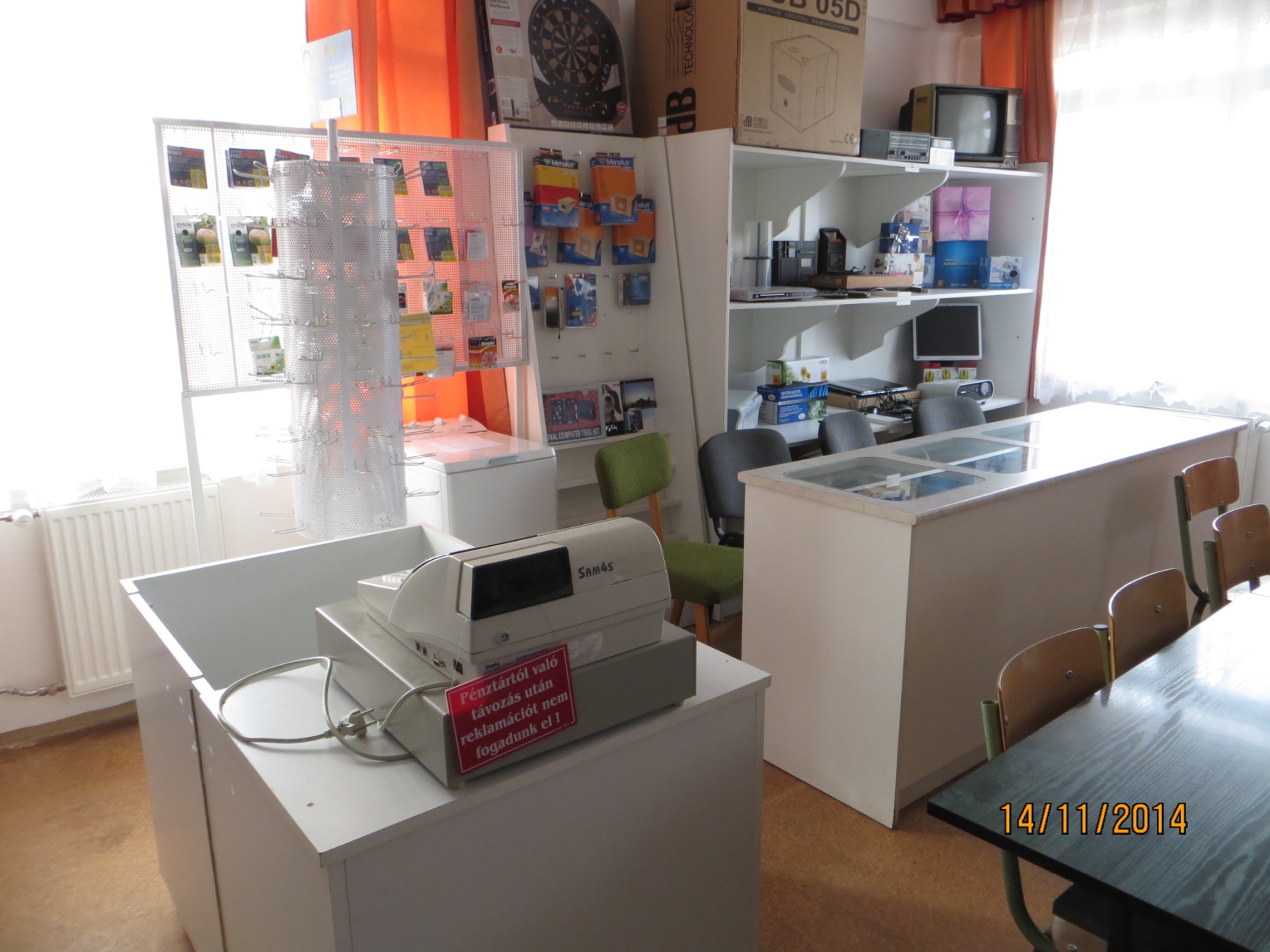 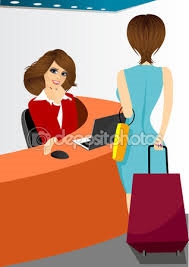 Turisztika szakgimnáziumAz érettségihez szállodai recepciós szakképesítést ad. OKJ: 52 812 01Cél: A tanuló turisztikai szervező, értékesítő szakember lehet utazási irodában, idegenforgalmi hivatalokban, fizető vendéglátás területén, szabadidő központokban.A szakmai képzés ideje: 4 év+1 év alatt turisztikai szervező, értékesítő technikus képesítés szerezhető.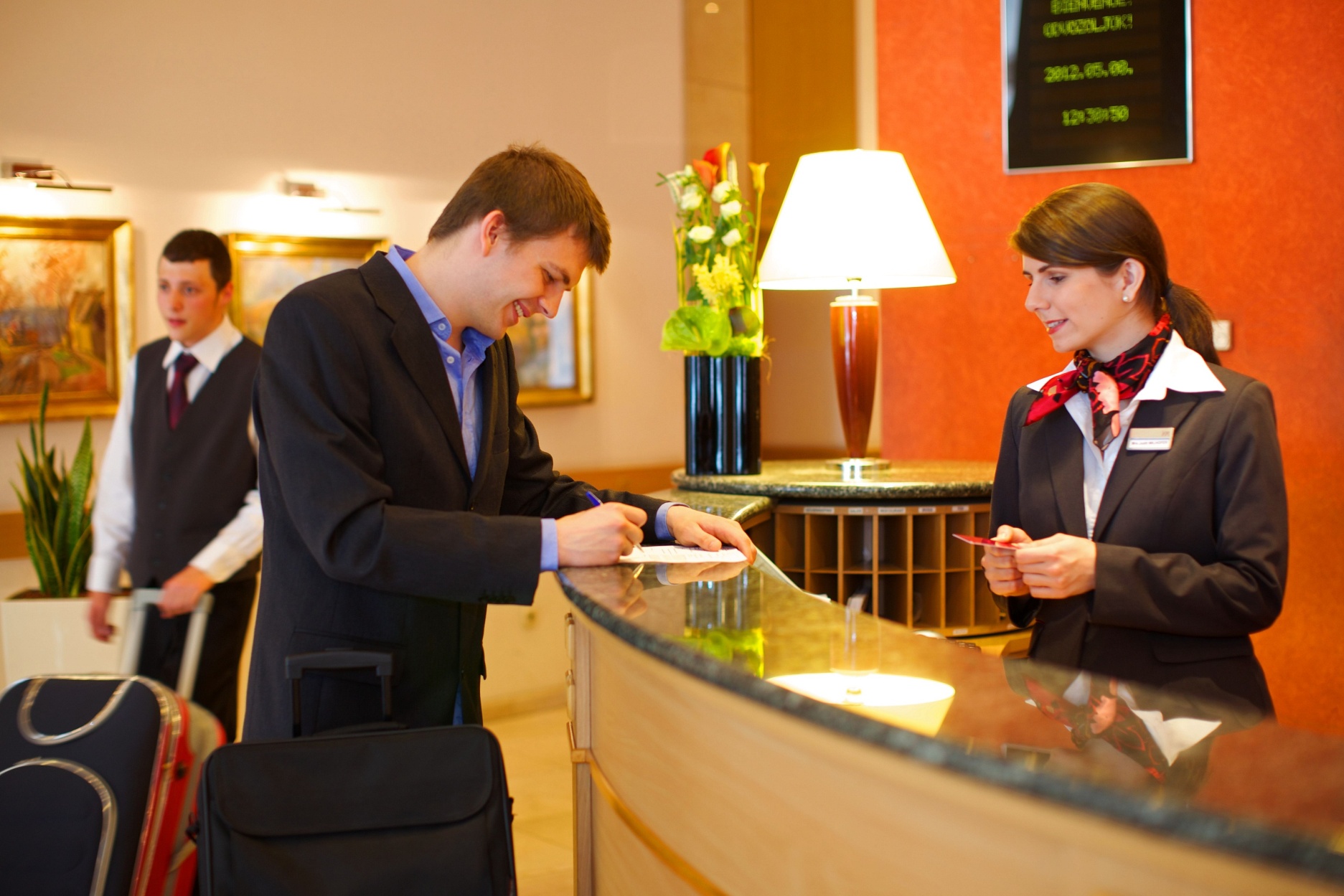 Asztalos
szakközépiskola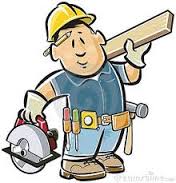 OKJ: 34 543 02A szakmai képzés célja:A tanuló képes lesz különféle faipari termékek, székek, szekrények, asztalok, ajtók és ablakok minőségi gyártására, valamint lakások, középületek fa- és fa alapanyagú burkolatainak elkészítésére.A szakmai képzés ideje: 3 év 9. évtől ösztöndíj - tanulószerződéssel 20.000 Ft/hó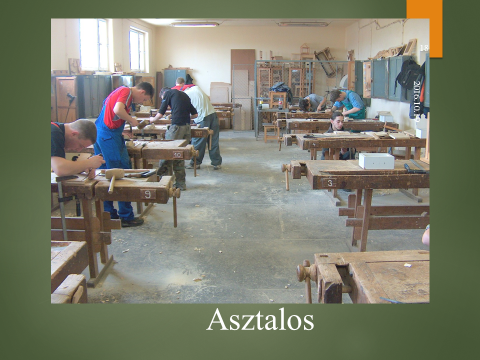 Eladó
szakközépiskola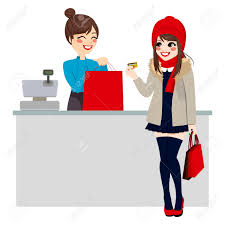 OKJ: 34 341 01A szakmai képzés célja:A tanuló képes lesz ellátni az élelmiszer, ruházat, bútor, iparcikk, és vegyiáru-kereskedő munkaterületének megfelelő munkaköröket. A szakmai képzés ideje: 3 év 10. évtől ösztöndíj - tanulószerződéssel 20.000 Ft/hó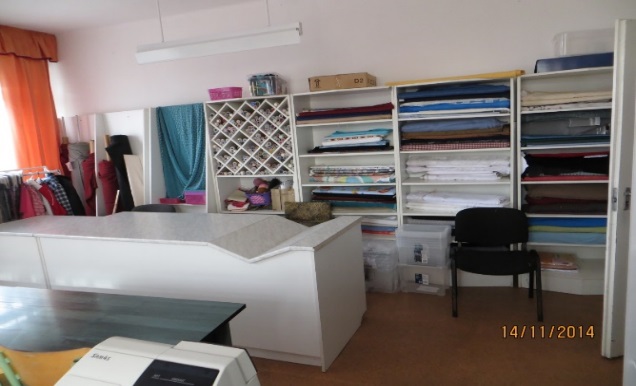 Gépi 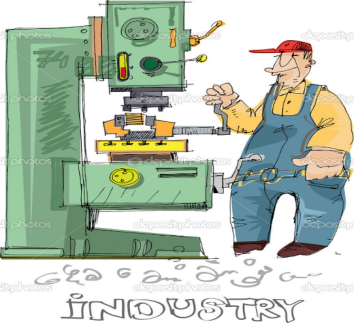 forgácsoló
szakközépiskolaOKJ: 34 521 03Új szakmaként jelent meg az esztergályos, marós és köszörűs szakmák összevonásával. A szakmai képzés célja:A tanuló képes lesz a fémiparban használatos alapanyagok forgácsolással történő megmunkálására, egyszerű és CNC megmunkáló gépeken.A szakmai képzés ideje: 3 év - hiányszakma9. évtől ösztöndíj - 10-35.000 Ft/hó10. évtől – az ösztöndíjon felül 20.000 Ft/hóHegesztői bizonyítvány szerzésére is van lehetőség.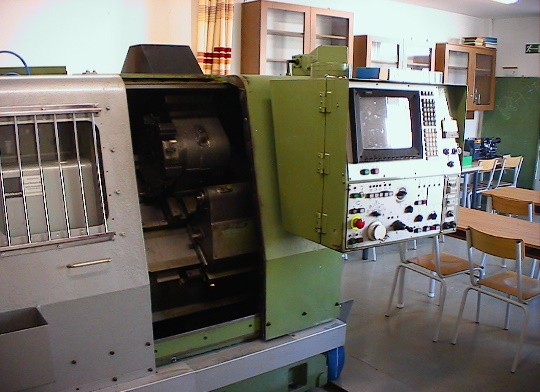 Ipari gépész
szakközépiskola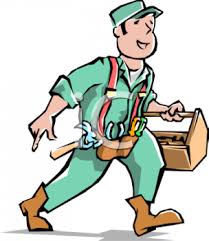 OKJ: 34 521 04Géplakatos szakma helyettA szakmai képzés célja:A tanuló képes lesz ipari gépek karbantartására, javítására és beállítására.A szakmai képzés ideje: 3 év - hiányszakma9. évtől ösztöndíj - 10-35.000 Ft/hó10. évtől – az ösztöndíjon felül
20.000 Ft/hóHegesztői bizonyítvány szerzésére is van lehetőség.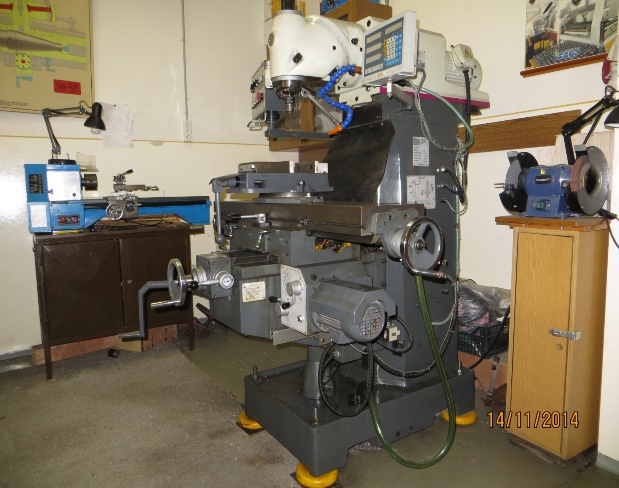 Központi fűtés- és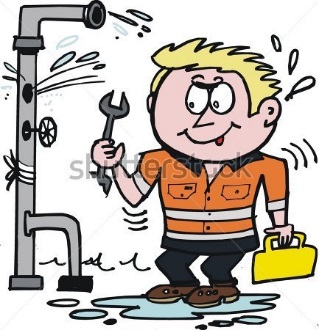 gázhálózatrendszerszerelő
szakközépiskolaOKJ: 34 582 09A szakmai képzés célja:A tanuló képes lesz központi fűtési rendszerek kialakítására, valamint gázhálózat kiépítésére.A szakmai képzés ideje: 3 év - hiányszakma9. évtől ösztöndíj - 10-35.000 Ft/hó10. évtől – az ösztöndíjon felül
20.000 Ft/hóHegesztői bizonyítvány szerzésére is van lehetőség. 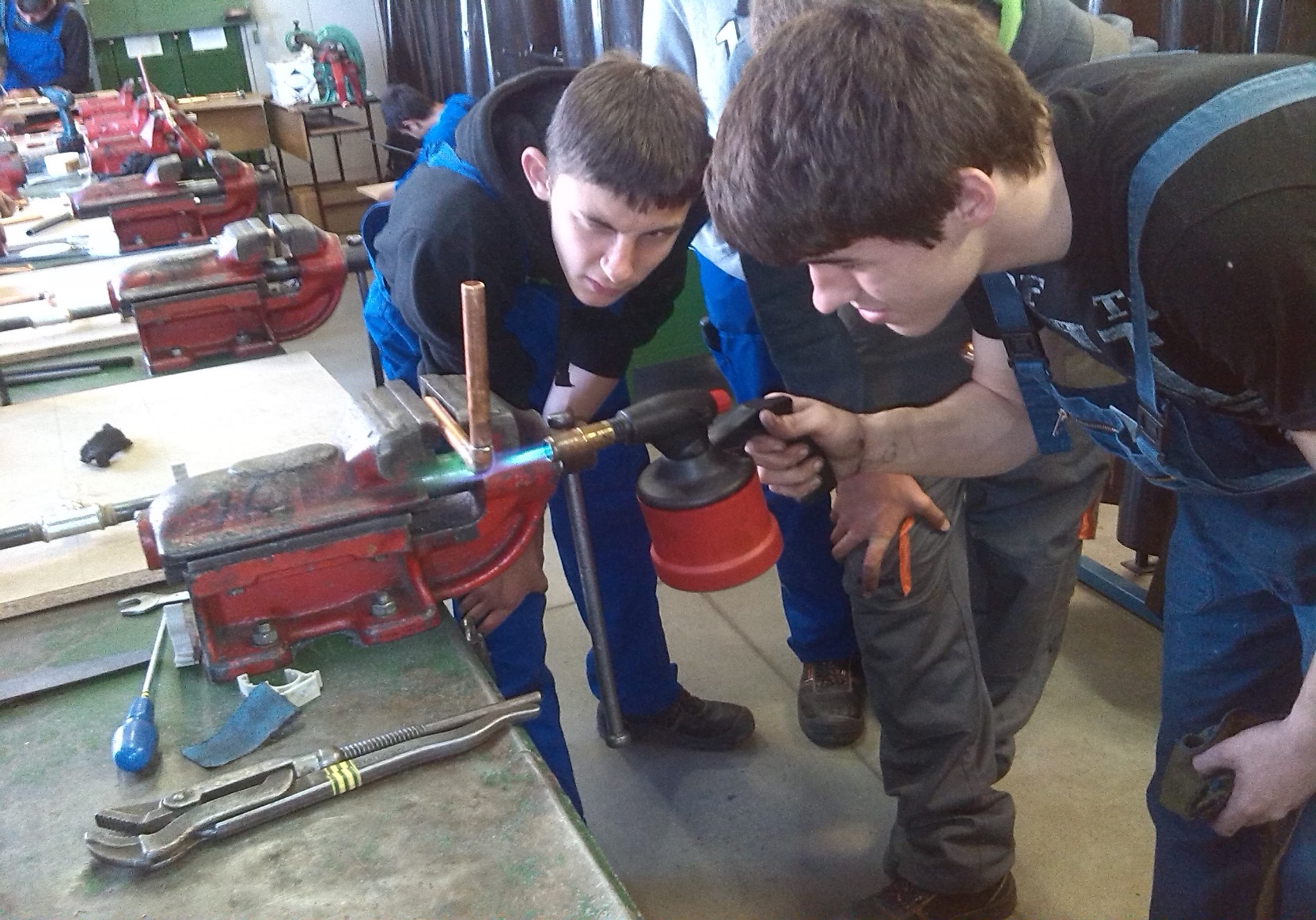 Mezőgazdasági 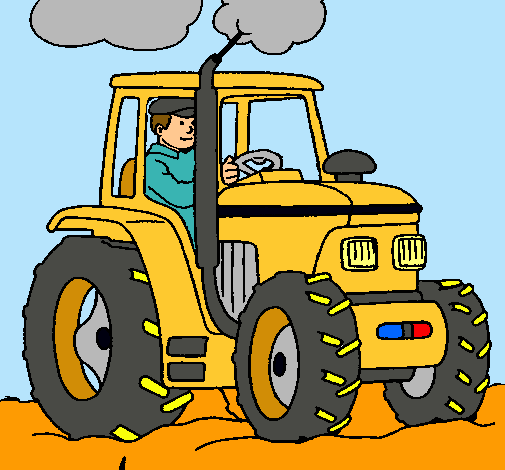 gépészszakközépiskolaOKJ: 34 521 08A szakmai képzés célja:A tanuló műszaki, agrotechnikai növénytermesztési, állattartási és gazdálkodási alapismeretekkel fog rendelkezni. Kötelező a traktorvezetői jogosítvány megszerzése.A szakmai képzés ideje: 3 év - hiányszakma9. évtől ösztöndíj - 10-35.000 Ft/hó10. évtől – az ösztöndíjon felül
20.000 Ft/hóHegesztői bizonyítvány szerzésére is van lehetőség.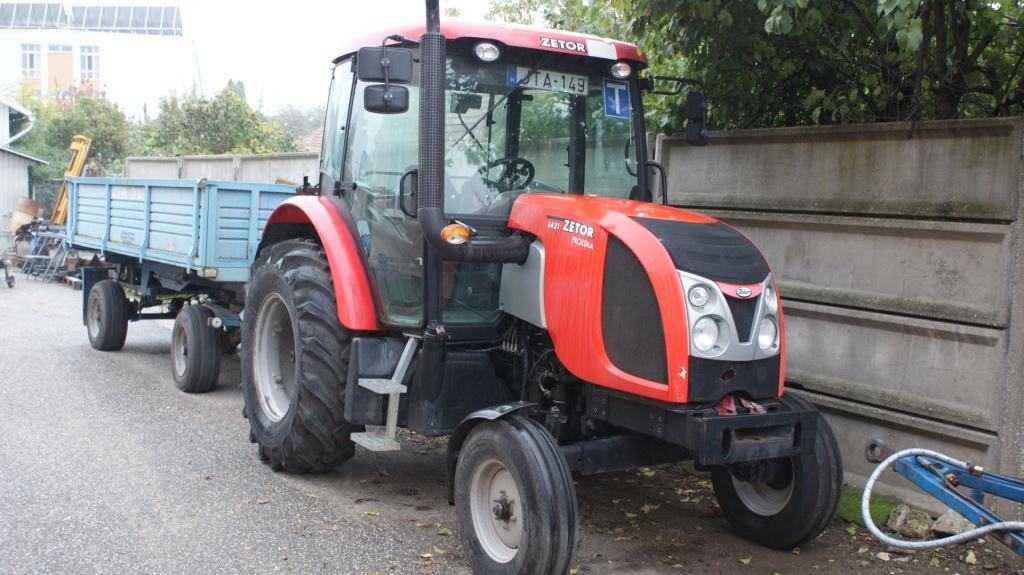 Női szabó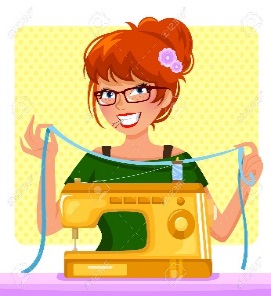 szakközépiskolaOKJ: 34 542 06A szakmai képzés célja:A tanuló képes lesz méret után női ruhák, munkaruhák, jelmezek és menyasszonyi ruhák elkészítésére.A szakmai képzés ideje: 3 év - hiányszakma9. évtől ösztöndíj - 10-35.000 Ft/hó10. évtől – az ösztöndíjon felül
20.000 Ft/hó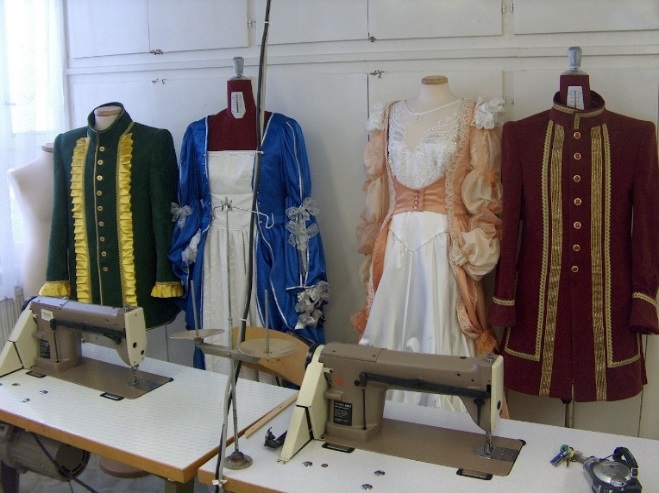 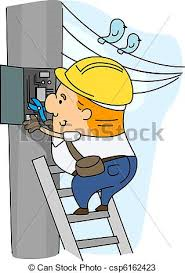 Villanyszerelő
szakközépiskolaOKJ: 34 522 04A szakmai képzés célja:A tanuló képes lesz villamos készülékek, berendezések szerelésére, javításárára, valamint villamos hálózatok kiépítésére.A szakmai képzés ideje: 3 év - hiányszakma9. évtől ösztöndíj - 10-35.000 Ft/hó10. évtől – az ösztöndíjon felül
20.000 Ft/hó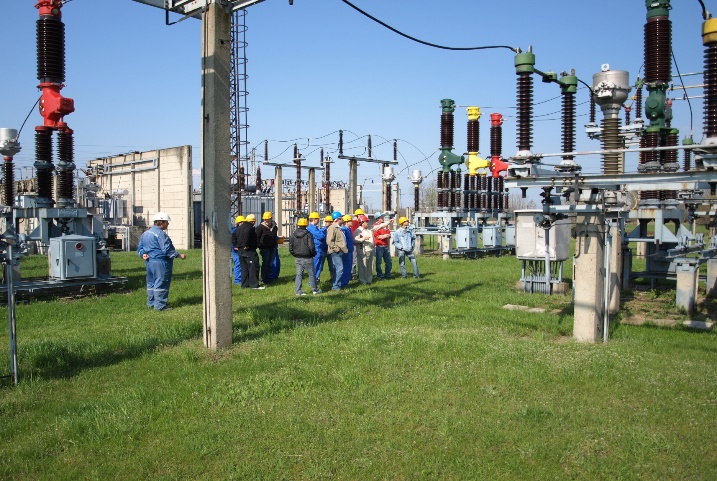 Szerszámkészítő
szakközépiskola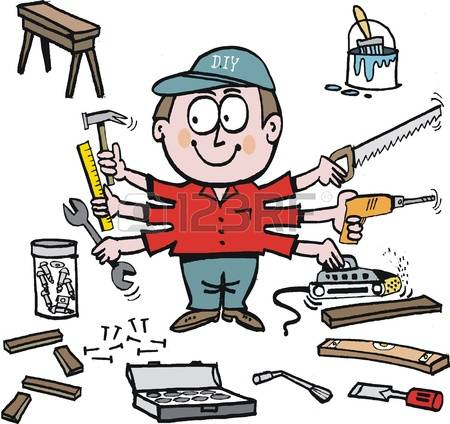 OKJ: 34 521 10A szakmai képzés célja:A tanuló képes lesz a fémiparban alkalmazott szerszámok beállítására, karbantartására, egyszerűbb sablonok, szerszámok készítésére. CNC gépkezelői alapozó ismereteket is fog rendelkezni. A szakmai képzés ideje: 3 év - hiányszakma9. évtől ösztöndíj - 10-35.000 Ft/hó10. évtől – az ösztöndíjon felül
20.000 Ft/hóHegesztői bizonyítvány szerzésére is van lehetőség.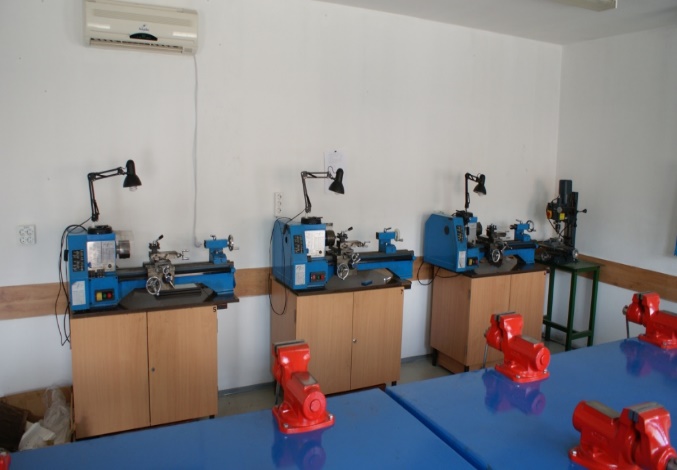 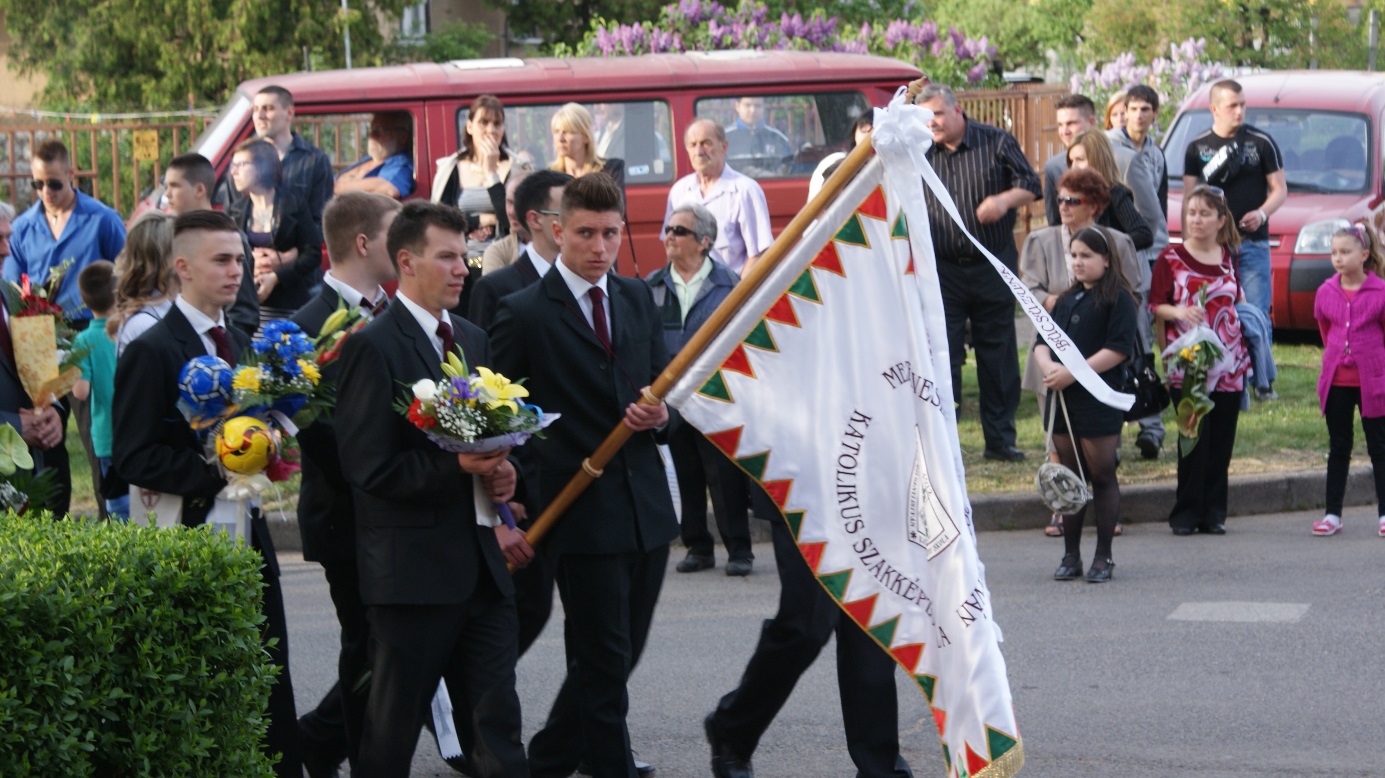 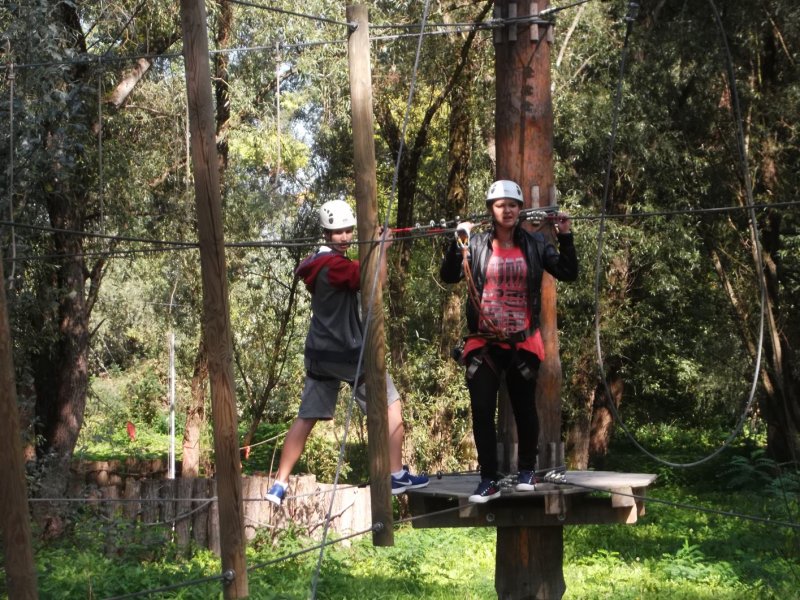 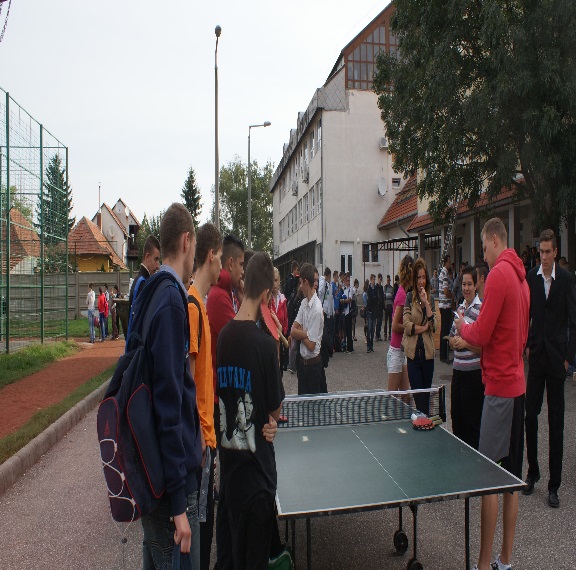 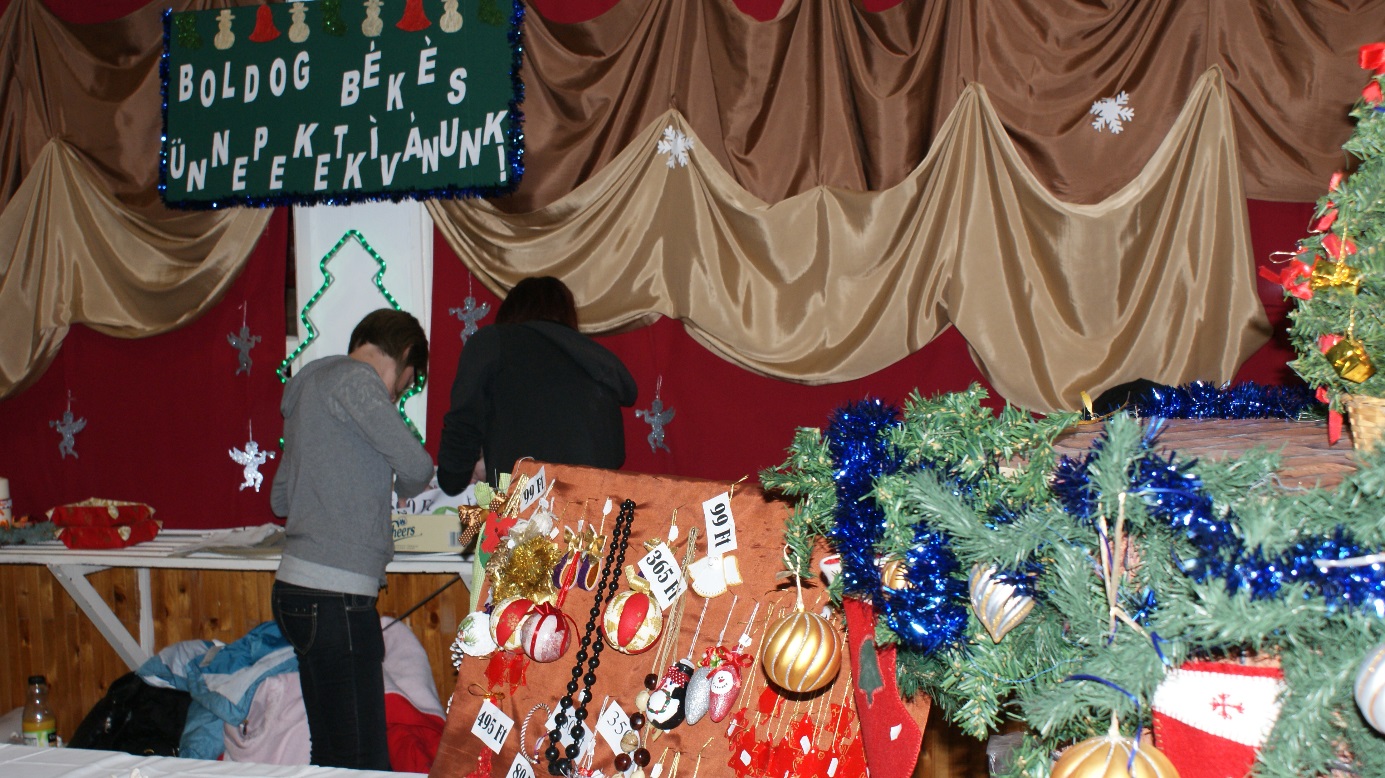 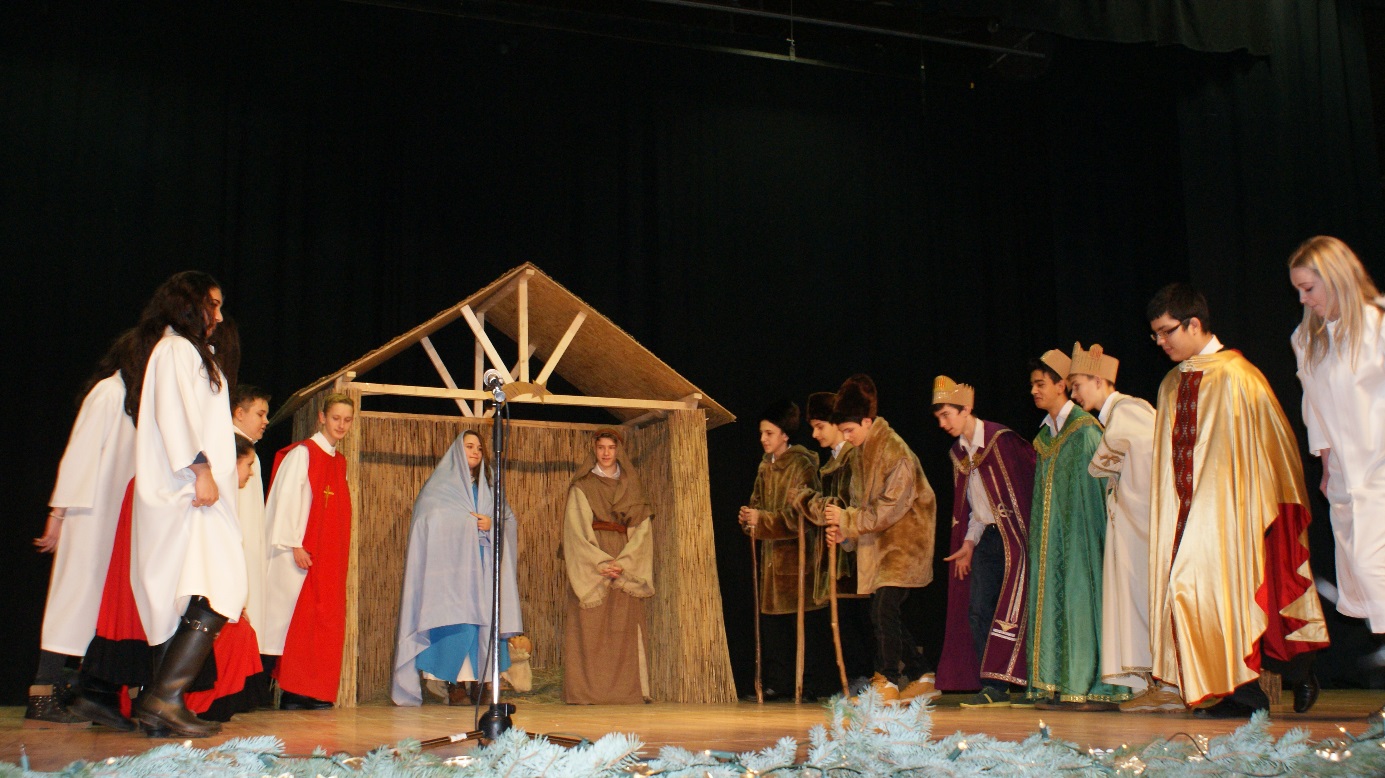 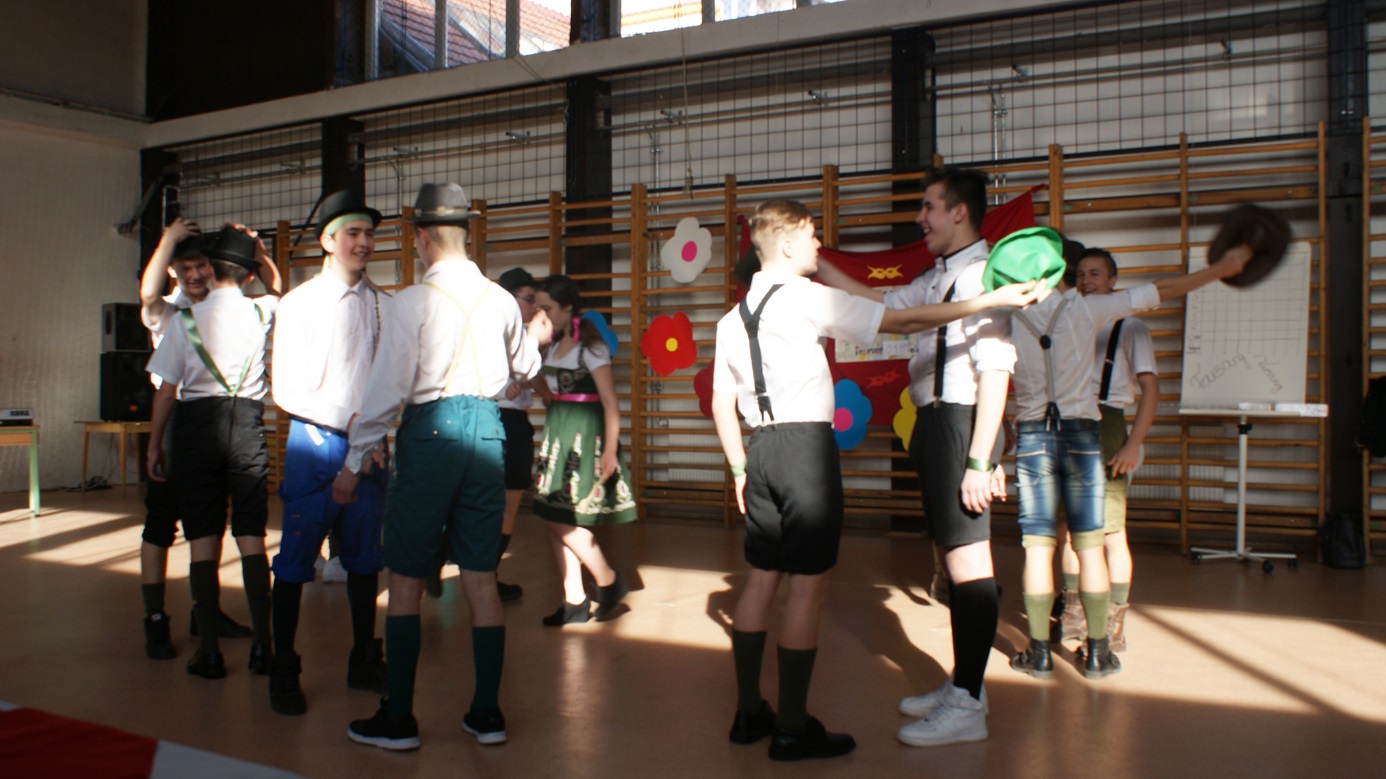 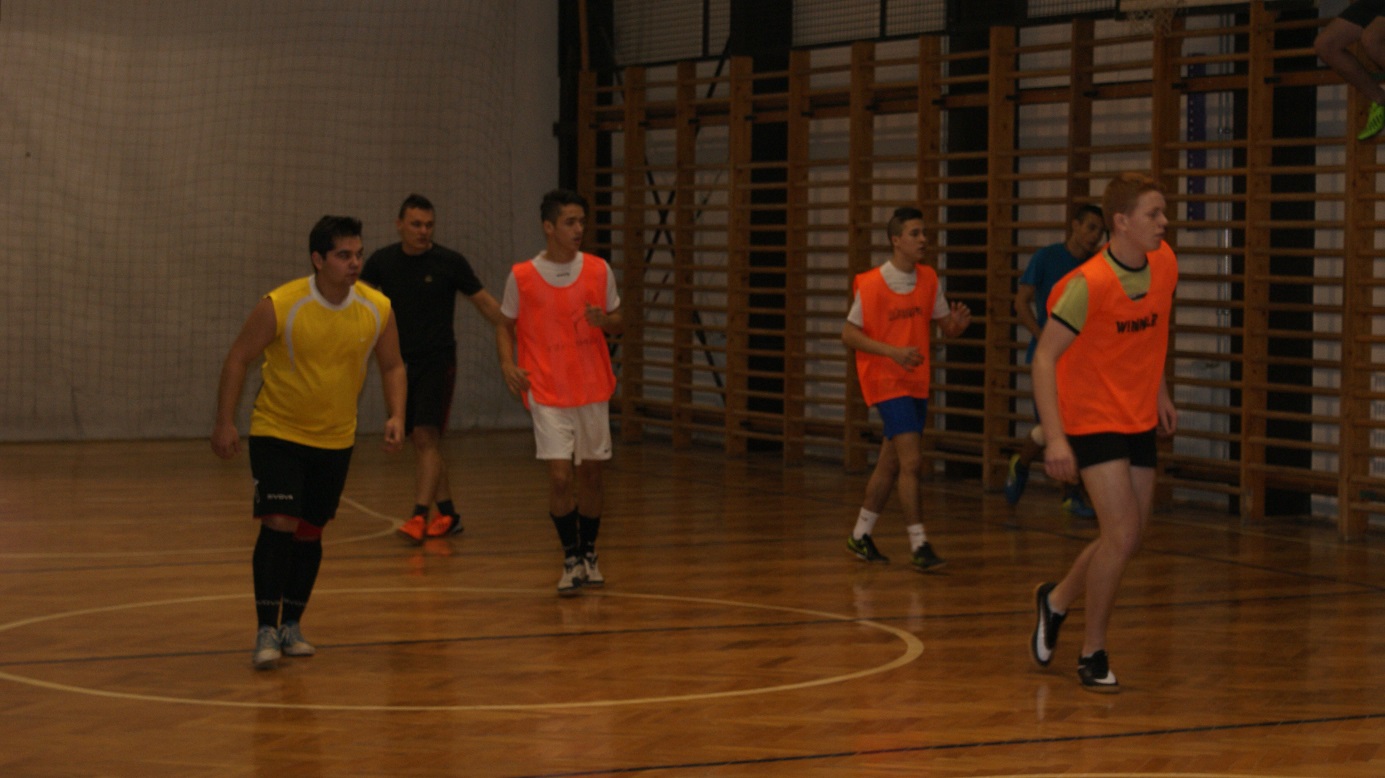 